GuamGuamGuamGuamJune 2026June 2026June 2026June 2026SundayMondayTuesdayWednesdayThursdayFridaySaturday1234567891011121314151617181920Juneteenth21222324252627Father’s Day282930NOTES: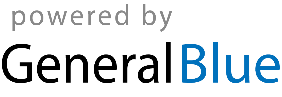 